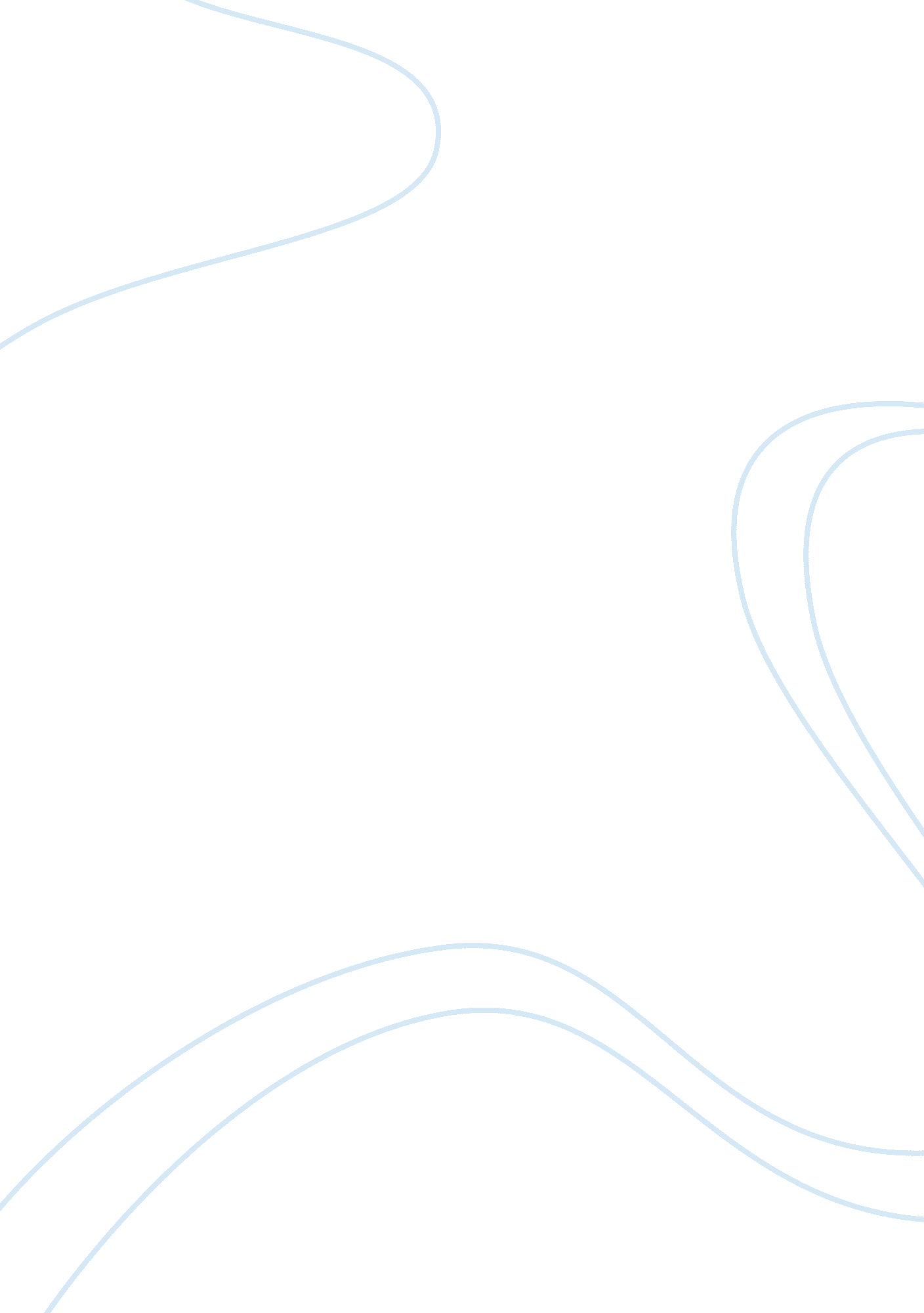 Isoamyl propanoate c8h16o2 structure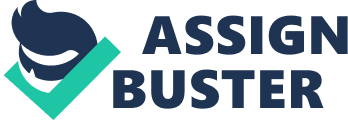 Contents Retention Index (Linear): Popular Isopropyl myristate C17H34O2 structure 2, 6-Dimethylpyrazine C6H8N2 structure Ethyl laurate C14H28O2 structure Ethyl caprylate C10H20O2 structure Acetonylacetone C6H10O2 structure 2-Methylbutan-1-ol C5H12O structure butyrolactone C4H6O2 structure acrolein C3H4O structure 